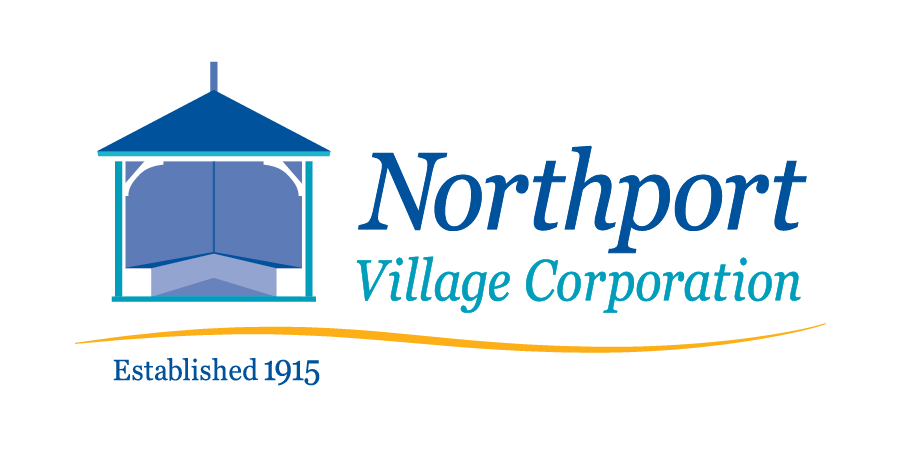 August 14, 2022 – 8:00 a.m.Meeting of the Northport Village Corporation Board of OverseersThis is a hybrid meeting – in person* in the Community Room of Community Hall, 813 Shore Road, Northport, ME and virtually at:https://us02web.zoom.us/j/83312183885?pwd=M2FKWFl1WGdZR2JhMVVuNjRrZGEwUT09*Due to the size of the meeting room and quality of air circulation, masks will be required for the in-person meeting.  This is a business meeting conducted in public; it is not a public meeting.  An opportunity for comments from members of the public is provided at the beginning and end of the meeting.  Unless a question from the public can be answered definitively and very briefly, the Board usually does not engage in a dialog with a commenter.  If the speaker addresses an item on the Board’s agenda, the Board’s consideration at that time may respond to the speaker’s comments.  When recognized, a commenter should state their name and Village address and make their point briefly.  Depending on the number of public members who wish to address the Board and the length of the Board’s agenda, the presiding officer may establish a time limit for speakers. Meeting Agenda Call to orderAgenda reviewComments by members of the publicMeeting minutesPresident’s Report2022-23 Committee leadership and membership appointmentsCalendar of Overseers meeting datesSpecial meeting for overseer orientationEncroachments & use/misuse of public property:  lilac bush in Merithew Square Park; Lot 68Playground hoursVillage Agent Report Treasurer’s Report Committee Reports (as needed) FinanceGovernancePotential action on proposed zoning ordinance revisionsParks and Trees and Tree WardenUtilitiesInfrastructureFarley Construction/Judy Rohweder request for heavy equipment access to the beach from Bayview Park next to the Rohweder cottage for seawall work. SafetyParking ordinance enforcementWaterfront CommunicationsPersonnelTechnology Officer ReportTown Liaison ReportNordic Aquafarms updateOther business.Comments by members of the publicAdjourn.